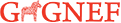 Redovisningsblankett för registreringslotteriEj sålda lotter, överlämnade till kontrollantEj sålda lotter, överlämnade till kontrollantAntal: 

Styckpris:Antal: 

Styckpris:Till föreningen har följande intäkter överförtsTill föreningen har följande intäkter överförtsKontant, kronor
 
Bank/plusgiro, kronorKontant, kronor
 
Bank/plusgiro, kronorEj utlösta vinster till ett värde av, kronor: